V 5 – BootsbauMaterialien: 	Becherglas, Büroklammern, KnetmasseChemikalien:		Wasser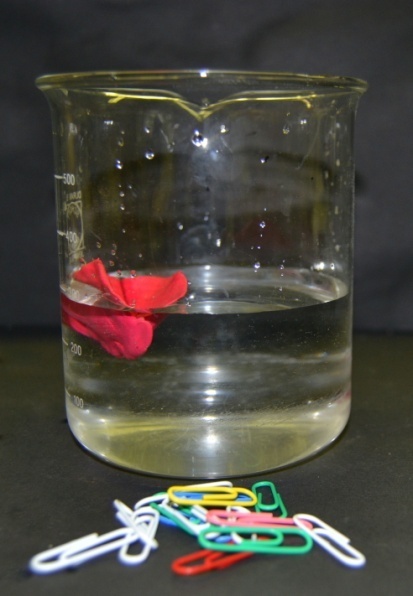 Durchführung: 		Das Becherglas wird mit 300 ml befüllt. Aus der Knetmasse wird ein schwimmfähiges Boot geformt und vorsichtig in das Wasser gesetzt. Nun wird das Boot mit so vielen Büroklammern beladen, bis es im Wasser sinkt.Beobachtung:			Je mehr Büroklammern in das Boot eingefüllt werden, desto tiefer taucht das Boot in das Wasser ein. Das Boot konnte insgesamt mit 16 Büroklammern befüllt werden, bevor es sank. 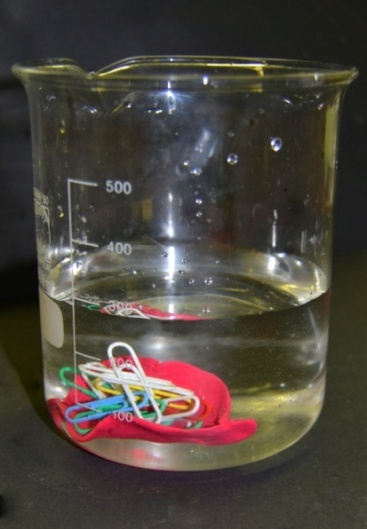 Deutung:		Die Wasserverdrängung basiert auf dem Prinzip, dass die verdrängte Menge an Wasser größer wird, je tiefer ein Gegenstand ins Wasser sinkt. Die Gegenstände, welche die Kraft haben, das Wasser unter ihnen zu verdrängen, sinken und können demnach nicht schwimmen. Analog dazu schwimmen diejenigen Gegenstände, die keine Kraft aufweisen, das Wasser unter ihnen zu verdrängen. Entsorgung: 	Keine besondere Entsorgung erforderlich. Literatur:		Li Hamburg, Wasser-Selbstständiges Experimentieren lernen in Klassen		stufe 5/6 Anregungen zum kompetenzorientierten Unterricht,http://li.hamburg.de/contentblob/2817370/data/pdf-wasser-selbststaendiges-experimentieren-lernen-in-klassenstufe-5-6-pdf-670-kb%29.pdf, 05.08.2014 (Zuletzt abgerufen am 06.08.2014 um 19:35Uhr).GefahrenstoffeGefahrenstoffeGefahrenstoffeGefahrenstoffeGefahrenstoffeGefahrenstoffeGefahrenstoffeGefahrenstoffeGefahrenstoffe---------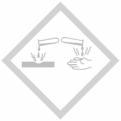 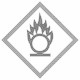 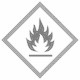 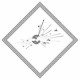 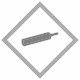 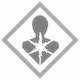 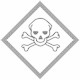 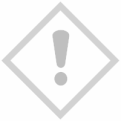 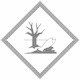 